Заполняет клиентСтоимость продукции зависит от объема партии и параметров продукции. Необходимо подробно заполнить настоящий опросный лист для корректного расчета стоимости и реального срока производства партииСравнение нержавеющих сталей AISI-321 -304 -316L : см.документ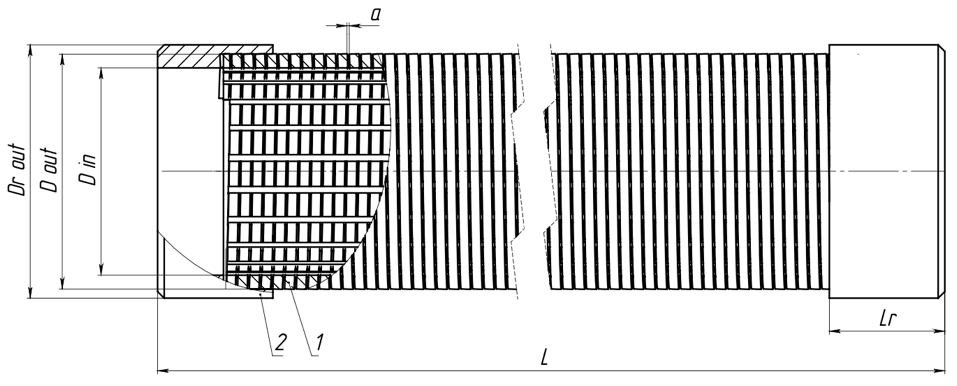 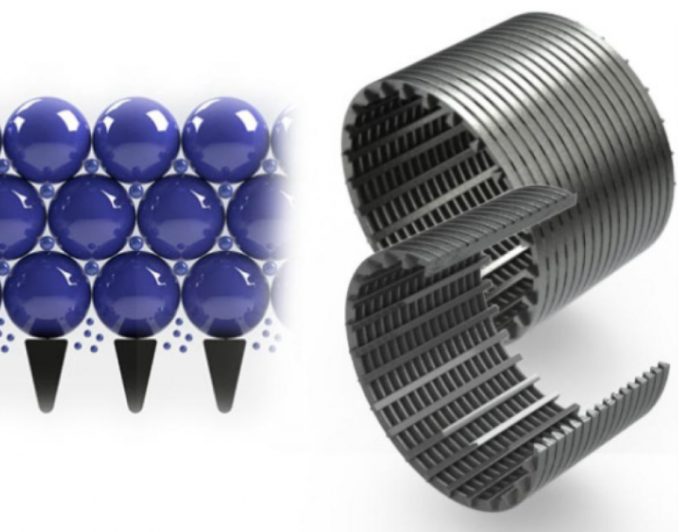 конструкция Фильтр на кольцах E-USS ФЭСС 1 – фильтроэлемент, 2 – кольцо (муфта, обечайка)Представитель клиентаФИО и подпись <ОБЯЗАТЕЛЬНО>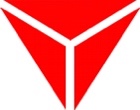 производство E-USS г.РязаньUTC +3:00 | тел/факс: +7 (4912) 477746 | www.e-uss.ru | sales@e-uss.ruпроизводство E-USS г.РязаньUTC +3:00 | тел/факс: +7 (4912) 477746 | www.e-uss.ru | sales@e-uss.ruпроизводство E-USS г.РязаньUTC +3:00 | тел/факс: +7 (4912) 477746 | www.e-uss.ru | sales@e-uss.ruопросный листна партию Фильтр E-USS ФЭССДата заполненияНаименование организации / городДолжность и ФИОe-mailКонтактные телефоныКоличество в партии, шт Укажите назначение и способ применения фильтроэлемента, в составе конструкции какого типаподробнееДлина фильтра в сборе, L ммХХХХДлина каждого кольца (муфты, обечайки), Lr ммпо умолчанию 150мм или укажите иной размерНаружный диаметр фильтра, Dr out, ммХХХХНаружный диаметр фильтроэлемента, D out, ммХХХХВнутренний диаметр фильтроэлемента, D in, ммХХХХШирина зазора фильтроэлемента, a 0.05 мм0.10 0.15 0.20 0.25 0.30 … с шагом 0.05 … 1.00 … 3.000Материал колец (муфт, обечайки), укажитеAISI-304 AISI-321 AISI-316L или укажите другойМатериал фильтроэлемента, укажитеAISI-304 AISI-321 AISI-316L или укажите другойГеометрия и размеры сечения рабочего профиля фильтроэлементастандартно / дать подробное описание или приложить чертежГеометрия и размеры сечения опорного (несущего) профиля фильтроэлемента (стрингеры)стандартно / дать подробное описание или приложить чертежТребуемая скважность, %Требуемая пропускная способность, м3 / сутки при необходимости укажите в других ед.измеренияПлотность среды, г/см2Динамическая вязкость, МПа х сЭксплуатационная температура среды, градМаксимальное давление при эксплуатации, атмКислотность среды, коррозийная активность, pHСодержание H2S, мольСодержание CO2, мольстандартно / дать подробное описание или приложить чертежСодержание N2, мольстандартно / дать подробное описание или приложить чертежСодержание парафинов, % массAISI-304 / AISI-321 / AISI-316LСодержание смол, % масс0.10 0.15 0.20 0.30 0.35 … 1.00 … 2.00 … с шагом 0.05Содержание асфальтенов, % массСодержание серы в нефти, % массУкажите дополнительные параметры среды эксплуатацииДополнительная информация / требования к техническому заданиюДополнительная информация / требования к техническому заданию